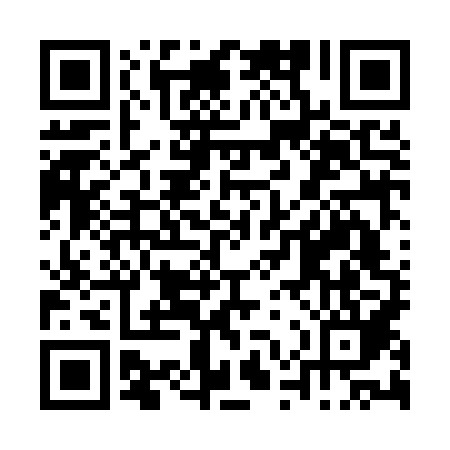 Prayer times for Arco de Baulhe, PortugalSat 1 Jun 2024 - Sun 30 Jun 2024High Latitude Method: Angle Based RulePrayer Calculation Method: Muslim World LeagueAsar Calculation Method: HanafiPrayer times provided by https://www.salahtimes.comDateDayFajrSunriseDhuhrAsrMaghribIsha1Sat3:556:001:306:439:0010:562Sun3:556:001:306:439:0010:573Mon3:545:591:306:449:0110:584Tue3:535:591:306:449:0210:595Wed3:525:591:306:449:0211:006Thu3:515:591:316:459:0311:017Fri3:515:581:316:459:0411:028Sat3:505:581:316:469:0411:039Sun3:505:581:316:469:0511:0410Mon3:495:581:316:469:0511:0411Tue3:495:581:326:479:0611:0512Wed3:485:581:326:479:0611:0613Thu3:485:571:326:479:0711:0714Fri3:485:571:326:489:0711:0715Sat3:485:571:326:489:0811:0816Sun3:485:581:336:489:0811:0817Mon3:485:581:336:499:0811:0918Tue3:485:581:336:499:0911:0919Wed3:485:581:336:499:0911:0920Thu3:485:581:346:499:0911:0921Fri3:485:581:346:509:0911:1022Sat3:485:591:346:509:0911:1023Sun3:495:591:346:509:1011:1024Mon3:495:591:346:509:1011:1025Tue3:505:591:356:509:1011:1026Wed3:506:001:356:509:1011:1027Thu3:516:001:356:519:1011:1028Fri3:516:011:356:519:1011:0929Sat3:526:011:356:519:1011:0930Sun3:536:021:366:519:1011:09